                      Мой прадед в годы Великой Отечественной  войны.Мой  прадедушка, Тыщенко Петр Евграфович,  родился 12 августа 1904 года   в крестьянской семье. Закончил 4 класса. Стоял у самых истоков образования колхоза.  В 1938 возглавил хозяйство колхоза  « Трудовой Актив».  Под его руководством колхоз не раз перевыполнял план на 140-150 процентов.Война 1941-1945 года вошла в жизнь советского народа, как самая суровая и жестокая. На фронт Петра Евграфовича не взяли по болезни, но, не смотря на это, вся тяжесть по производству зерна и продуктов животноводства легла на его плечи.    Вдали шла битва, а здесь, в колхозе, битвой была работа. Фронту нужен был хлеб, теплая одежда, оружие. Мужчины все на фронте, а женщины да ребятишки с утра до вечера в колхозе. Разговоры только о войне. Что там и как. Было очень трудно, все старались, помогали друг другу, делили невзгоды, голод и холод. Люди понимали, что хлеб, выращенный их трудом на поле - это тоже оружие, и сила этого оружия велика. В колхозе создавались комсомольские - молодежные бригады по вывозке зерна.  В 1942 году  на формирование танковой колонны, как многие другие добровольцы, председатель колхоза Петр Евграфович  Тыщенко внес 110 тысяч рублей из своих сбережений.В своем  письме, прадедушка, на имя Председателя Государственного комитета обороны И.В. Сталина от 27.12.1942 г.  писал: « У советского народа сейчас одна цель в жизни – быстрее уничтожить темные силы фашизма. Красная Армия, поддерживаемая всеми трудящимися страны, беспощадно громит лютого врага. Наш колхоз не отстает от передовых колхозов в оказании помощи фронту. Своевременно рассчитавшись с государством по всем видам обязательных поставок, колхоз сдал в счет натуроплаты МТС 1943 года 27600 пудов хлеба. Мы ничего не пожалеем для родной Красной Армии, для грядущей победы над фашизмом. Я лично вношу в фонд на строительство танков 110 тысяч рублей. Да здравствует любимая Родина».  В 1945 году он женился на Таисии Григорьевне. Вместе воспитали троих детей. Для них всегда служил примером честности, благородства и трудолюбия. За свои заслуги Петр Евграфович был награжден медалью « За доблестный труд в годы Великой Отечественной Войны 1941-1942 гг». В 1957 году от района побывал в Москве на ВДНХ.   В 1967 году партийной организацией и правлением колхоза « Трудовой Актив» за хорошую работу, активное участие в общественной жизни, соблюдение трудовой дисциплины был занесен в Книгу почета колхоза  « Трудовой Актив». В 1972 году его наградили орденом Ленина.             Умер Петр Евграфович Тыщенко 1 сентября 1976 года.    В День Победы всей семьей мы собираемся у могилы отца, дедушки, прадедушки.  С пожелтевшей фотографии смотрит на меня мой прадед, и я горжусь  тем, что мой прадедушка Петр Евграфович Тыщенко не остался в стороне от общего дела - борьба с фашизмом.  Идут годы…   И мне захотелось написать о том, что я знаю о своем прадедушке, о его заслугах перед Отечеством в годы войны. Пусть это будет моя маленькая семейная летопись, которая будет передаваться из поколения в поколение.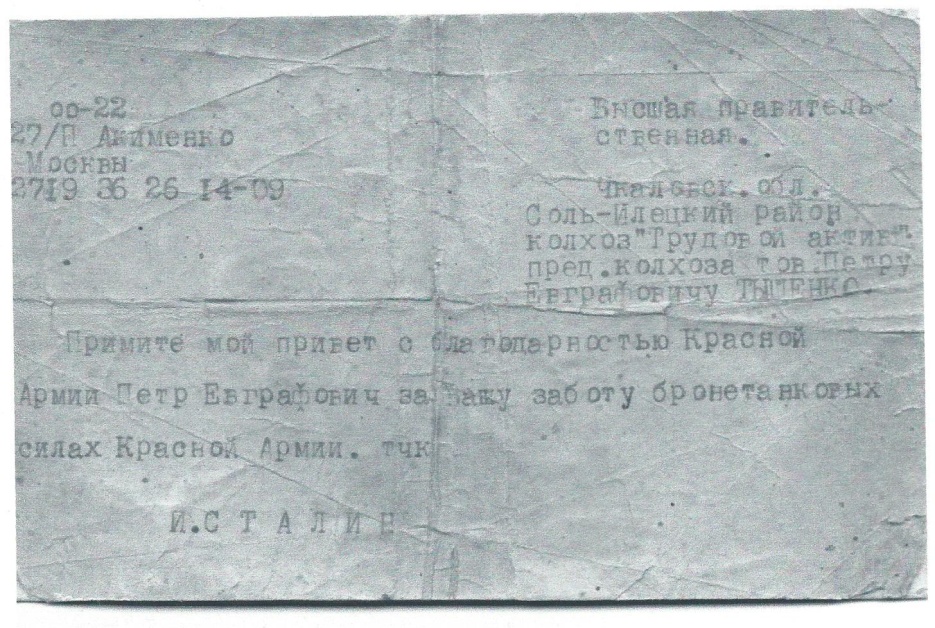                                                        Телеграмма от И. Сталина